St James’ CE Primary School Geography Long Term Plan Overview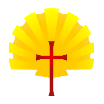 Autumn 1Autumn 2Spring 1Spring 2Summer 1Summer 2NurserySuper MeHook:Autumn walk/Observing the weatherWhat changes during Autumn?Where do I live?Recognise the environment that is around me.WinterHook:Recognise geographical different features in storiesWhat happens to the weather during Winter? Where do penguins come from?To begin to understand that there are different countries and habitats in the world.  (North and South Pole)Summer, growing and changingHook:Animals from around the worldWhat animals are native to our country?To begin to understand that there are different countries and habitats in the world.  (North and South Pole)ReceptionAmazing MeHook:Autumn walkWhat happens to the trees in Autumn?Recognise the environments that I live in.EnvironmentsHook: Playground walkWhat changes can you see in winter?Recognise some environments that are different from the one they live.SeasideHook: picnicHow is the sea-side different to Manchester?Recognise some environments that are different from the one they live.Recognise similarities and differences of life in this country and life in other countries.Year 1Everyday WeatherHook: Weekly temperature and rainfall measurementsHow does the equator affect the world’s weather?Human and Physical GeographyIdentify seasonal and daily weather patterns in the United Kingdom and the location of hot and cold areas of the world in relation to the Equator and the North and South Poles.Our Local AreaHook: Around the World Day Day (KS1)How has Platt Field (or Rusholme) changed over time?Location KnowledgeName, locate and identify characteristics of the four countries and capital cities of the United Kingdom and its surrounding seas.Geographical Skills and FieldworkUse simple compass directions and locational and directional language, to describe the location of features and routes on a map.Use aerial photographs and plan perspectives to recognise landmarks and basic human and physical features; device a simple map; and use and construct basic symbols in a key.Use simple fieldwork and observation skills to study the geography of their school and its grounds and the key human and physical features of the surrounding area..KenyaHook: Guess the country- Scavenger hunt to reveal features of KenyaHow does Kenya compare to the Uk?Location KnowledgeName and locate the world’s seven continents and five oceans.Place KnowledgeUnderstand geographical similarities and differences through studying the human and physical geography of a small area of the United Kingdom, and of a small area in a contrasting non-European countryYear 2Magical MappingHook: Pirate Day/Platt fields tripWhy is mapping important to us?Geographical Skills and FieldworkUse simple compass directions and locational and directional language, to describe the location of features and routes on a map.Use aerial photographs and plan perspectives to recognise landmarks and basic human and physical features; device a simple map; and use and construct basic symbols in a key.Use simple fieldwork and observation skills to study the geography of their school and its grounds and the key human and physical features of the surrounding area.What a Wonderful WorldHook: Around the world day (KS1)How is African life different to ours?Location KnowledgeName and locate the world’s seven continents and five oceans.Human and Physical GeographyUse basic geographical vocabulary to refer to key physical features and key human features.Geographical Skills & FieldworkUse world maps, atlases to identify countries, continents and oceans studied.Coasts and SeasHook: Mystery BagWould you like to live by the sea?Human and Physical GeographyUse basic geographical vocabulary to refer to key physical features, including: beach, cliff, coast, sea and ocean and key human features, including: city, town, village, port and harbour.Year 3Land UseHook: Platt Fields tripHow is land used  in our local area?Location KnowledgeName and locate land-use patterns and understand how they have changed over time.Human geographyDescribe and understand key aspects of human geography, including types of settlements and land use and economic activity including trade links.UK: Countries and CitiesHook: scavenger huntWhat is it like to live in the different cities of the UK?Location KnowledgeName and locate counties and cities in the United KingdomPlace KnowledgeUnderstand geographical similarities and differences through the study of regions of the United Kingdom.Geographical SkillsUse maps, atlases, gloves and digital/computer mapping to locate countries and describe features studied.MountainsHook: Make a model mountainWhy are there mountains?Location KnowledgeName and locate geographical regions and their identifying human and physical characteristics, key topographical features (including hills, mountains, coasts and rivers); and understand how some of these aspects have changed over time.Year 4Desert BiomesHook: Museum TripHow do people survive in the desert?How do humans survive in the desert?Physical GeographyDescribe and understand physical geography of biomes.Locational KnowledgeLocate the world’s countries, using maps, concentrating on their environmental regions and key physical characteristics.Geographical SkillsUse maps, atlases, gloves and digital/computer mapping to locate countries and describe features studied.Rusholme Local StudyHook: Trip to Curry MileHow has Rusholme changed?Location KnowledgeName and locate counties and cities of the United Kingdom, geographical regions and their identifying human and physical characteristics, key topographical features and land-use patterns; and understand how some of these aspects have changed over time.Geographical SkillsUse the eight points of a compass, four and six-figure grid references, symbols and key(including the use of Ordnance Survey maps) to build their knowledge of the UnitedKingdom and the wider worldUse fieldwork to observe, measure, record and present the human and physicalfeatures in the local area using a range of methods, including sketch maps, plans and graphs, and digital technologies.Italy TodayHook: Pizza makingWhy do people visit Italy?Locational KnowledgeLocate the world’s countries, using maps to focus on Europe, concentrating on their environmental regions and key physical and human characteristics, countries and major cities.Place KnowledgeUnderstand the geographical similarities and differences through the study of human and physical geography of a region in a European country.Geographical SkillsUse maps, atlases, gloves and digital/computer mapping to locate countries and describe features studied.Year 5South AmericaHook:Samba DrummingWhat’s life like in South America?Locational knowledgeLocate the world’s countries, using maps to focus on Europe (including the location ofRussia) and North and South America, concentrating on their environmental regions,key physical and human characteristics, countries, and major citiesIdentify the position and significance of latitude, longitude, Equator, NorthernHemisphere, Southern Hemisphere, the Tropics of Cancer and Capricorn, Arctic andAntarctic Circle, the Prime/Greenwich Meridian and time zones (including day andnight)Place knowledgeUnderstand geographical similarities and differences through the study of human and physical geography of a region of the United Kingdom, a region in a European country, and a region within North or South AmericaGeographical SkillsUse maps, atlases, globes and digital/computer mapping to locate countries and describe features studied.ScandinaviaHook: Scandinavian food tasting extravaganzaHow does Scandanavia differ from the UK?Locational KnowledgeLocate the world’s countries, using maps to focus on Europe, concentrating on their environmental regions and key physical and human characteristics, countries and major cities.Place KnowledgeUnderstand the geographical similarities and differences through the study of human and physical geography of a region in a European country.Geographical SkillsUse maps, atlases, gloves and digital/computer mapping to locate countries and describe features studied.Human GeographyHuman geography, including: types of settlement and land use, economic activityincluding trade links, and the distribution of natural resources including energy,food, minerals and waterRiversHook: Trip to Crowden Little BrookWhat is the journey of  a river?Human and Physical GeographyDeepen understanding of the interaction between physical and human processes.Describe and understand key aspects of physical geography including climate zones, biomes and vegetation belts.Describe and understand key aspects of human geography including land use, economic activity and the distribution of natural resources.Geographical SkillsUse maps, atlases, gloves and digital/computer mapping to locate countries and describe features studied.Use fieldwork to observe, measure, record and present the human and physicalfeatures in the local area using a range of methods, including sketch maps, plans and graphs, and digital technologies.Year 6Marvellous MapsHook: Orienteering around the schoolHow relevant is mapping in the 21st Century?Geographical Skills and FieldworkUse maps, atlases, globes and digital/computer mapping to locate countries anddescribe features studiedUse the eight points of a compass, four and six-figure grid references, symbols and key(including the use of Ordnance Survey maps) to build their knowledge of the UnitedKingdom and the wider worldUse fieldwork to observe, measure, record and present the human and physicalfeatures in the local area using a range of methods, including sketch maps, plans andgraphs, and digital technologies.Extreme EarthHook:Make volcanoes boomHow dangerous are natural disasters?Physical GeographyDescribe and understand key aspects of physical geography, including: climate zones, biomes and vegetation belts, rivers, mountains, volcanoes and earthquakes, and the water cycle.Location KnowledgeIdentify the position and significance of latitude, longitude, Equator, NorthernHemisphere, Southern Hemisphere, the Tropics of Cancer and Capricorn, Arctic andAntarctic Circle, the Prime/Greenwich Meridian and time zones (including day andnight)Natural ResourcesHook:Trip to Sainsbury’sHow does globalisation affect us?Human GeographyDescribe and understand key aspects of human geography, including: types of settlement and land use, economic activity including trade links, and the distribution of natural resources including energy, food, minerals and water